Biological PigmentsColoured compounds produced in living organismsGenerally have extensive systems of alternating _________________ and __________________ carbon-carbon bondsOverlapping ___ electron clouds result in __________________ electrons (conjugation)Larger conjugated systems typically absorb light of lower energy (________________ wavelength)Examples: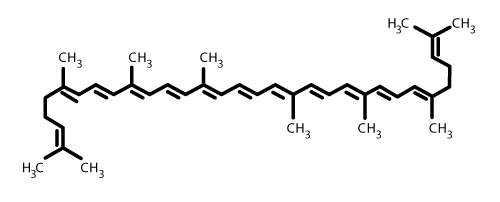 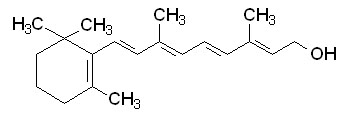 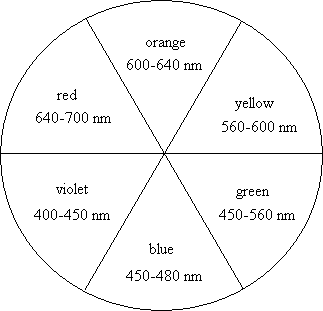 Colour we see is complementary (across the colour wheel) from the wavelength of light the pigment absorbs.Carotenes such as retinol and lycopene are fat soluble. Why might you expect this?Carotenes also play a role as anti-oxidants in living organismsPorphyrinsComplexes of metal ions with cyclic ligandsPorphin – contains four nitrogen atoms in a conjugated heterocycleNitrogen atoms in porphyrin bind to ________________ ions, forming very stable chelate complexes.Iron complexes of porphyrins = _____________________Examples:HemoglobinMain oxygen transport protein in higher animalsMade up of ________________ subunitsEach subunit binds ______________ oxygen moleculeCooperative binding According to induced fit model, binding of _________________ to deoxygenated heme changes _____________________of the whole molecule, thus increasing ______________________________ of the molecule for oxygen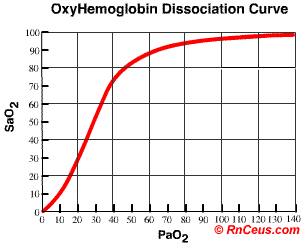 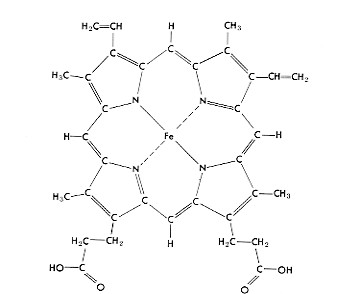 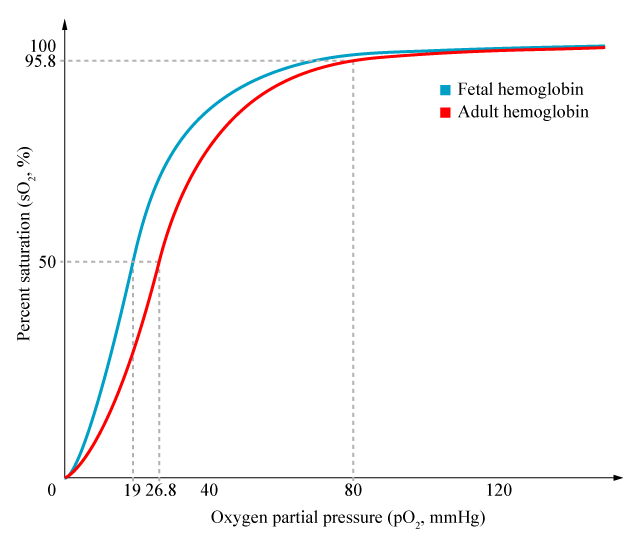 Carbon monoxide is a ____________________________ inhibitor.Why?Predict the shape of the saturation curve in the presence of carbon monoxide.Cytochromes –enzymes containing heme groupsDuring redox reactions, iron ions in the heme groups convert back and forth between their ____ and _______ oxidation state (for example cellular repiration)Energy from cellular respiration is stored as ATPChlorophyll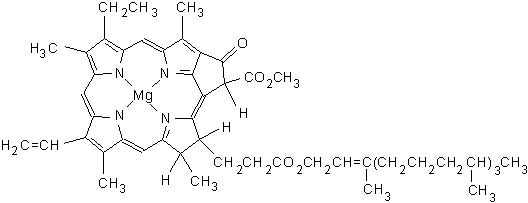 Absorbs light energy in the visible region of the UV spectrumUltimately, energy is passed through a series of intermediates in the ________________ transport chain and results in the oxidation of water to oxygen and protonsProtons produced are used in the synthesis of ATPChlorophyll absorbs in the blue and red regions of the spectrumAnthocyanins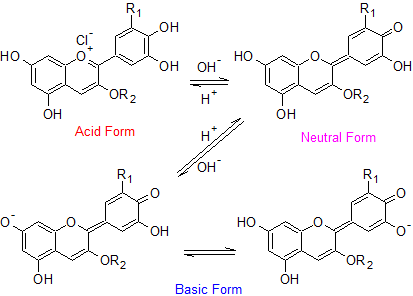 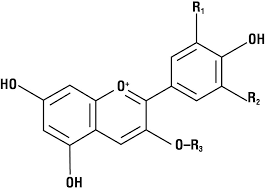 